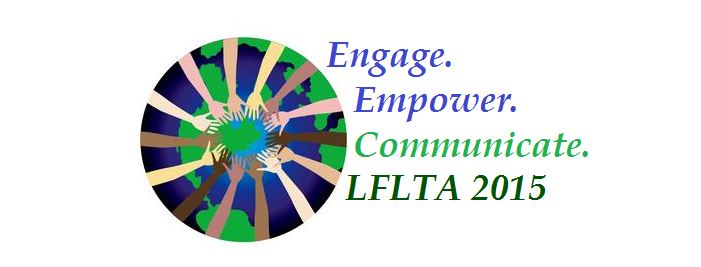 Conference-at-a-GlanceCrown Plaza New Orleans Airport, Kenner, Louisiana, January 16-17, 2015Conference-at-a-GlanceCrown Plaza New Orleans Airport, Kenner, Louisiana, January 16-17, 2015Conference-at-a-GlanceCrown Plaza New Orleans Airport, Kenner, Louisiana, January 16-17, 2015Conference-at-a-GlanceCrown Plaza New Orleans Airport, Kenner, Louisiana, January 16-17, 2015Conference-at-a-GlanceCrown Plaza New Orleans Airport, Kenner, Louisiana, January 16-17, 2015Conference-at-a-GlanceCrown Plaza New Orleans Airport, Kenner, Louisiana, January 16-17, 2015Conference-at-a-GlanceCrown Plaza New Orleans Airport, Kenner, Louisiana, January 16-17, 2015Conference-at-a-GlanceCrown Plaza New Orleans Airport, Kenner, Louisiana, January 16-17, 2015Conference-at-a-GlanceCrown Plaza New Orleans Airport, Kenner, Louisiana, January 16-17, 2015Conference-at-a-GlanceCrown Plaza New Orleans Airport, Kenner, Louisiana, January 16-17, 2015Conference-at-a-GlanceCrown Plaza New Orleans Airport, Kenner, Louisiana, January 16-17, 2015Conference-at-a-GlanceCrown Plaza New Orleans Airport, Kenner, Louisiana, January 16-17, 2015Conference-at-a-GlanceCrown Plaza New Orleans Airport, Kenner, Louisiana, January 16-17, 2015Conference-at-a-GlanceCrown Plaza New Orleans Airport, Kenner, Louisiana, January 16-17, 2015Conference-at-a-GlanceCrown Plaza New Orleans Airport, Kenner, Louisiana, January 16-17, 2015Conference-at-a-GlanceCrown Plaza New Orleans Airport, Kenner, Louisiana, January 16-17, 2015Conference-at-a-GlanceCrown Plaza New Orleans Airport, Kenner, Louisiana, January 16-17, 2015Friday, January 16Friday, January 16Friday, January 16Friday, January 16Friday, January 16Friday, January 16Friday, January 16Friday, January 16Friday, January 16Friday, January 16Friday, January 16Friday, January 16Friday, January 16Friday, January 16Friday, January 16Friday, January 16Friday, January 1610:00 a.m. – 11:30 Free Pre-conference Workshops (*separate registration required*)10:00 a.m. – 11:30 Free Pre-conference Workshops (*separate registration required*)10:00 a.m. – 11:30 Free Pre-conference Workshops (*separate registration required*)10:00 a.m. – 11:30 Free Pre-conference Workshops (*separate registration required*)10:00 a.m. – 11:30 Free Pre-conference Workshops (*separate registration required*)10:00 a.m. – 11:30 Free Pre-conference Workshops (*separate registration required*)10:00 a.m. – 11:30 Free Pre-conference Workshops (*separate registration required*)10:00 a.m. – 11:30 Free Pre-conference Workshops (*separate registration required*)10:00 a.m. – 11:30 Free Pre-conference Workshops (*separate registration required*)10:00 a.m. – 11:30 Free Pre-conference Workshops (*separate registration required*)10:00 a.m. – 11:30 Free Pre-conference Workshops (*separate registration required*)10:00 a.m. – 11:30 Free Pre-conference Workshops (*separate registration required*)10:00 a.m. – 11:30 Free Pre-conference Workshops (*separate registration required*)10:00 a.m. – 11:30 Free Pre-conference Workshops (*separate registration required*)10:00 a.m. – 11:30 Free Pre-conference Workshops (*separate registration required*)10:00 a.m. – 11:30 Free Pre-conference Workshops (*separate registration required*)10:00 a.m. – 11:30 Free Pre-conference Workshops (*separate registration required*)Non-Immersion WorkshopSalon 1Language Acquisition through TPRSWilliam Gautreaux – Riverdale High SchoolNon-Immersion WorkshopSalon 1Language Acquisition through TPRSWilliam Gautreaux – Riverdale High SchoolNon-Immersion WorkshopSalon 1Language Acquisition through TPRSWilliam Gautreaux – Riverdale High SchoolNon-Immersion WorkshopSalon 1Language Acquisition through TPRSWilliam Gautreaux – Riverdale High SchoolNon-Immersion WorkshopSalon 1Language Acquisition through TPRSWilliam Gautreaux – Riverdale High SchoolNon-Immersion WorkshopSalon 1Language Acquisition through TPRSWilliam Gautreaux – Riverdale High SchoolImmersion WorkshopSalon 5Classroom Management in Immersion: Integrating Language with your Daily RoutineDr. Michelle Haj-BroussardLouisiana Consortium of Immersion SchoolsImmersion WorkshopSalon 5Classroom Management in Immersion: Integrating Language with your Daily RoutineDr. Michelle Haj-BroussardLouisiana Consortium of Immersion SchoolsImmersion WorkshopSalon 5Classroom Management in Immersion: Integrating Language with your Daily RoutineDr. Michelle Haj-BroussardLouisiana Consortium of Immersion SchoolsImmersion WorkshopSalon 5Classroom Management in Immersion: Integrating Language with your Daily RoutineDr. Michelle Haj-BroussardLouisiana Consortium of Immersion SchoolsImmersion WorkshopSalon 5Classroom Management in Immersion: Integrating Language with your Daily RoutineDr. Michelle Haj-BroussardLouisiana Consortium of Immersion SchoolsImmersion WorkshopSalon 5Classroom Management in Immersion: Integrating Language with your Daily RoutineDr. Michelle Haj-BroussardLouisiana Consortium of Immersion SchoolsImmersion WorkshopSalon 5Classroom Management in Immersion: Integrating Language with your Daily RoutineDr. Michelle Haj-BroussardLouisiana Consortium of Immersion SchoolsImmersion WorkshopSalon 5Classroom Management in Immersion: Integrating Language with your Daily RoutineDr. Michelle Haj-BroussardLouisiana Consortium of Immersion SchoolsImmersion WorkshopSalon 5Classroom Management in Immersion: Integrating Language with your Daily RoutineDr. Michelle Haj-BroussardLouisiana Consortium of Immersion SchoolsImmersion WorkshopSalon 5Classroom Management in Immersion: Integrating Language with your Daily RoutineDr. Michelle Haj-BroussardLouisiana Consortium of Immersion SchoolsImmersion WorkshopSalon 5Classroom Management in Immersion: Integrating Language with your Daily RoutineDr. Michelle Haj-BroussardLouisiana Consortium of Immersion Schools10:00 – 12:00:       Registration/Exhibits  (onsite registration is open throughout conference)10:00 – 12:00:       Registration/Exhibits  (onsite registration is open throughout conference)10:00 – 12:00:       Registration/Exhibits  (onsite registration is open throughout conference)10:00 – 12:00:       Registration/Exhibits  (onsite registration is open throughout conference)10:00 – 12:00:       Registration/Exhibits  (onsite registration is open throughout conference)10:00 – 12:00:       Registration/Exhibits  (onsite registration is open throughout conference)10:00 – 12:00:       Registration/Exhibits  (onsite registration is open throughout conference)10:00 – 12:00:       Registration/Exhibits  (onsite registration is open throughout conference)10:00 – 12:00:       Registration/Exhibits  (onsite registration is open throughout conference)10:00 – 12:00:       Registration/Exhibits  (onsite registration is open throughout conference)10:00 – 12:00:       Registration/Exhibits  (onsite registration is open throughout conference)10:00 – 12:00:       Registration/Exhibits  (onsite registration is open throughout conference)10:00 – 12:00:       Registration/Exhibits  (onsite registration is open throughout conference)10:00 – 12:00:       Registration/Exhibits  (onsite registration is open throughout conference)10:00 – 12:00:       Registration/Exhibits  (onsite registration is open throughout conference)10:00 – 12:00:       Registration/Exhibits  (onsite registration is open throughout conference)10:00 – 12:00:       Registration/Exhibits  (onsite registration is open throughout conference)12:05 – 12:45:       Lunch12:05 – 12:45:       Lunch12:05 – 12:45:       Lunch12:05 – 12:45:       Lunch12:05 – 12:45:       Lunch12:05 – 12:45:       Lunch12:05 – 12:45:       Lunch12:05 – 12:45:       Lunch12:05 – 12:45:       Lunch12:05 – 12:45:       Lunch12:05 – 12:45:       Lunch12:05 – 12:45:       Lunch12:05 – 12:45:       Lunch12:05 – 12:45:       Lunch12:05 – 12:45:       Lunch12:05 – 12:45:       Lunch12:05 – 12:45:       Lunch12:45 – 1:35:         Keynote Address – Mr. John Demado                                 ”From Mastery to Proficiency: Shifting the Paradigm”12:45 – 1:35:         Keynote Address – Mr. John Demado                                 ”From Mastery to Proficiency: Shifting the Paradigm”12:45 – 1:35:         Keynote Address – Mr. John Demado                                 ”From Mastery to Proficiency: Shifting the Paradigm”12:45 – 1:35:         Keynote Address – Mr. John Demado                                 ”From Mastery to Proficiency: Shifting the Paradigm”12:45 – 1:35:         Keynote Address – Mr. John Demado                                 ”From Mastery to Proficiency: Shifting the Paradigm”12:45 – 1:35:         Keynote Address – Mr. John Demado                                 ”From Mastery to Proficiency: Shifting the Paradigm”12:45 – 1:35:         Keynote Address – Mr. John Demado                                 ”From Mastery to Proficiency: Shifting the Paradigm”12:45 – 1:35:         Keynote Address – Mr. John Demado                                 ”From Mastery to Proficiency: Shifting the Paradigm”12:45 – 1:35:         Keynote Address – Mr. John Demado                                 ”From Mastery to Proficiency: Shifting the Paradigm”12:45 – 1:35:         Keynote Address – Mr. John Demado                                 ”From Mastery to Proficiency: Shifting the Paradigm”12:45 – 1:35:         Keynote Address – Mr. John Demado                                 ”From Mastery to Proficiency: Shifting the Paradigm”12:45 – 1:35:         Keynote Address – Mr. John Demado                                 ”From Mastery to Proficiency: Shifting the Paradigm”12:45 – 1:35:         Keynote Address – Mr. John Demado                                 ”From Mastery to Proficiency: Shifting the Paradigm”12:45 – 1:35:         Keynote Address – Mr. John Demado                                 ”From Mastery to Proficiency: Shifting the Paradigm”12:45 – 1:35:         Keynote Address – Mr. John Demado                                 ”From Mastery to Proficiency: Shifting the Paradigm”12:45 – 1:35:         Keynote Address – Mr. John Demado                                 ”From Mastery to Proficiency: Shifting the Paradigm”12:45 – 1:35:         Keynote Address – Mr. John Demado                                 ”From Mastery to Proficiency: Shifting the Paradigm”1:35 – 2:05:           Coffee & Exhibitor Visits	1:35 – 2:05:           Coffee & Exhibitor Visits	1:35 – 2:05:           Coffee & Exhibitor Visits	1:35 – 2:05:           Coffee & Exhibitor Visits	1:35 – 2:05:           Coffee & Exhibitor Visits	1:35 – 2:05:           Coffee & Exhibitor Visits	1:35 – 2:05:           Coffee & Exhibitor Visits	1:35 – 2:05:           Coffee & Exhibitor Visits	1:35 – 2:05:           Coffee & Exhibitor Visits	1:35 – 2:05:           Coffee & Exhibitor Visits	1:35 – 2:05:           Coffee & Exhibitor Visits	1:35 – 2:05:           Coffee & Exhibitor Visits	1:35 – 2:05:           Coffee & Exhibitor Visits	1:35 – 2:05:           Coffee & Exhibitor Visits	1:35 – 2:05:           Coffee & Exhibitor Visits	1:35 – 2:05:           Coffee & Exhibitor Visits	1:35 – 2:05:           Coffee & Exhibitor Visits	2:10 – 4:35:           Lecture presentations (lectures listed are for ALL languages unless otherwise denoted)2:10 – 4:35:           Lecture presentations (lectures listed are for ALL languages unless otherwise denoted)2:10 – 4:35:           Lecture presentations (lectures listed are for ALL languages unless otherwise denoted)2:10 – 4:35:           Lecture presentations (lectures listed are for ALL languages unless otherwise denoted)2:10 – 4:35:           Lecture presentations (lectures listed are for ALL languages unless otherwise denoted)2:10 – 4:35:           Lecture presentations (lectures listed are for ALL languages unless otherwise denoted)2:10 – 4:35:           Lecture presentations (lectures listed are for ALL languages unless otherwise denoted)2:10 – 4:35:           Lecture presentations (lectures listed are for ALL languages unless otherwise denoted)2:10 – 4:35:           Lecture presentations (lectures listed are for ALL languages unless otherwise denoted)2:10 – 4:35:           Lecture presentations (lectures listed are for ALL languages unless otherwise denoted)2:10 – 4:35:           Lecture presentations (lectures listed are for ALL languages unless otherwise denoted)2:10 – 4:35:           Lecture presentations (lectures listed are for ALL languages unless otherwise denoted)2:10 – 4:35:           Lecture presentations (lectures listed are for ALL languages unless otherwise denoted)2:10 – 4:35:           Lecture presentations (lectures listed are for ALL languages unless otherwise denoted)2:10 – 4:35:           Lecture presentations (lectures listed are for ALL languages unless otherwise denoted)2:10 – 4:35:           Lecture presentations (lectures listed are for ALL languages unless otherwise denoted)2:10 – 4:35:           Lecture presentations (lectures listed are for ALL languages unless otherwise denoted)2:10 – 2:55 Lectures: Session 12:10 – 2:55 Lectures: Session 12:10 – 2:55 Lectures: Session 12:10 – 2:55 Lectures: Session 12:10 – 2:55 Lectures: Session 12:10 – 2:55 Lectures: Session 12:10 – 2:55 Lectures: Session 12:10 – 2:55 Lectures: Session 12:10 – 2:55 Lectures: Session 12:10 – 2:55 Lectures: Session 12:10 – 2:55 Lectures: Session 12:10 – 2:55 Lectures: Session 12:10 – 2:55 Lectures: Session 12:10 – 2:55 Lectures: Session 12:10 – 2:55 Lectures: Session 12:10 – 2:55 Lectures: Session 12:10 – 2:55 Lectures: Session 1TitleTitleTitlePresenterPresenterPresenterPresenterPresenterPresenterLevelLevelLevelEstablishmentEstablishmentEstablishmentEstablishmentRoomIntroduction to the Accelerative Integrated Methodology (AIM)Part 1Introduction to the Accelerative Integrated Methodology (AIM)Part 1Introduction to the Accelerative Integrated Methodology (AIM)Part 1Wendy MaxwellWendy MaxwellWendy MaxwellWendy MaxwellWendy MaxwellWendy MaxwellAll levels: FrenchGr 6-10: SpanishAll levels: FrenchGr 6-10: SpanishAll levels: FrenchGr 6-10: SpanishAIM(exhibitor)AIM(exhibitor)AIM(exhibitor)AIM(exhibitor)Salon IIntroduction and Implementation of Math Common Core State Standards in Immersion Programs for Elementary SchoolsIntroduction and Implementation of Math Common Core State Standards in Immersion Programs for Elementary SchoolsIntroduction and Implementation of Math Common Core State Standards in Immersion Programs for Elementary SchoolsAdriana SpicerAdriana SpicerAdriana SpicerAdriana SpicerAdriana SpicerAdriana SpicerImmersionElementaryImmersionElementaryImmersionElementaryFrasch Elementary SchoolFrasch Elementary SchoolFrasch Elementary SchoolFrasch Elementary SchoolSalon IILet it go! Let it go! Regaining Sanity and Empowering Students Through Homework ChoiceLet it go! Let it go! Regaining Sanity and Empowering Students Through Homework ChoiceLet it go! Let it go! Regaining Sanity and Empowering Students Through Homework ChoiceTamara Bentley Caudill & Nicole HorneTamara Bentley Caudill & Nicole HorneTamara Bentley Caudill & Nicole HorneTamara Bentley Caudill & Nicole HorneTamara Bentley Caudill & Nicole HorneTamara Bentley Caudill & Nicole HorneSecondarySecondarySecondaryTulane UniversityTulane UniversityTulane UniversityTulane UniversitySalon VHigh Tech on a Low BudgetHigh Tech on a Low BudgetHigh Tech on a Low BudgetTia LeBrunTia LeBrunTia LeBrunTia LeBrunTia LeBrunTia LeBrunAll LevelsAll LevelsAll LevelsHenry Heights ElementaryHenry Heights ElementaryHenry Heights ElementaryHenry Heights ElementarySalon VILa Cabane de Francis(French)La Cabane de Francis(French)La Cabane de Francis(French)Marie Cadieux & Marianne CormierMarie Cadieux & Marianne CormierMarie Cadieux & Marianne CormierMarie Cadieux & Marianne CormierMarie Cadieux & Marianne CormierMarie Cadieux & Marianne CormierAll LevelsAll LevelsAll LevelsUniversité de MonctonUniversité de MonctonUniversité de MonctonUniversité de MonctonHarry Lee A3:00 – 3:45 Lectures: Session 23:00 – 3:45 Lectures: Session 23:00 – 3:45 Lectures: Session 23:00 – 3:45 Lectures: Session 23:00 – 3:45 Lectures: Session 23:00 – 3:45 Lectures: Session 23:00 – 3:45 Lectures: Session 23:00 – 3:45 Lectures: Session 23:00 – 3:45 Lectures: Session 23:00 – 3:45 Lectures: Session 23:00 – 3:45 Lectures: Session 23:00 – 3:45 Lectures: Session 23:00 – 3:45 Lectures: Session 23:00 – 3:45 Lectures: Session 23:00 – 3:45 Lectures: Session 23:00 – 3:45 Lectures: Session 23:00 – 3:45 Lectures: Session 2TitleTitleTitleTitlePresenterPresenterPresenterPresenterLevelLevelLevelEstablishmentEstablishmentEstablishmentEstablishmentRoomRoomIntroduction to the Accelerative Integrated Methodology (AIM)Part 2Introduction to the Accelerative Integrated Methodology (AIM)Part 2Introduction to the Accelerative Integrated Methodology (AIM)Part 2Introduction to the Accelerative Integrated Methodology (AIM)Part 2Wendy MaxwellWendy MaxwellWendy MaxwellWendy MaxwellAll levels: FrenchGrades 6-10: SpanishAll levels: FrenchGrades 6-10: SpanishAll levels: FrenchGrades 6-10: SpanishAIM(exhibitor)AIM(exhibitor)AIM(exhibitor)AIM(exhibitor)Salon ISalon IIntroduction and Implementation of the Language Arts CCSS in the Immersion ClassIntroduction and Implementation of the Language Arts CCSS in the Immersion ClassIntroduction and Implementation of the Language Arts CCSS in the Immersion ClassIntroduction and Implementation of the Language Arts CCSS in the Immersion ClassMarie-Nicole ZahmMarie-Nicole ZahmMarie-Nicole ZahmMarie-Nicole ZahmImmersion All LevelsImmersion All LevelsImmersion All LevelsHenry Heights ElementaryHenry Heights ElementaryHenry Heights ElementaryHenry Heights ElementarySalon IISalon IIAPPing your Spanish LessonAPPing your Spanish LessonAPPing your Spanish LessonAPPing your Spanish LessonCarmen García-Illán, Candelaria Rodríguez,  & Adriana SpicerCarmen García-Illán, Candelaria Rodríguez,  & Adriana SpicerCarmen García-Illán, Candelaria Rodríguez,  & Adriana SpicerCarmen García-Illán, Candelaria Rodríguez,  & Adriana SpicerSecondary - SpanishSecondary - SpanishSecondary - SpanishW.W.Lewis/Vinton Middle – DeQuincy Middle – Frasch ElementaryW.W.Lewis/Vinton Middle – DeQuincy Middle – Frasch ElementaryW.W.Lewis/Vinton Middle – DeQuincy Middle – Frasch ElementaryW.W.Lewis/Vinton Middle – DeQuincy Middle – Frasch ElementarySalon VSalon VHow and Why to Produce a Student Film in the Target LanguageHow and Why to Produce a Student Film in the Target LanguageHow and Why to Produce a Student Film in the Target LanguageHow and Why to Produce a Student Film in the Target LanguageJuan ÁlvarezJuan ÁlvarezJuan ÁlvarezJuan ÁlvarezSecondarySecondarySecondaryBenton HighBenton HighBenton HighBenton HighSalon VISalon VILinking activities: Cooperative Learning and Common Core (ELAS) for French languageLinking activities: Cooperative Learning and Common Core (ELAS) for French languageLinking activities: Cooperative Learning and Common Core (ELAS) for French languageLinking activities: Cooperative Learning and Common Core (ELAS) for French languageGéraldine PoublancGéraldine PoublancGéraldine PoublancGéraldine PoublancElementaryElementaryElementaryNorth Larose ElementaryNorth Larose ElementaryNorth Larose ElementaryNorth Larose ElementaryHarry Lee AHarry Lee A3:50 – 4:35 Lectures: Session 33:50 – 4:35 Lectures: Session 33:50 – 4:35 Lectures: Session 33:50 – 4:35 Lectures: Session 33:50 – 4:35 Lectures: Session 33:50 – 4:35 Lectures: Session 33:50 – 4:35 Lectures: Session 33:50 – 4:35 Lectures: Session 33:50 – 4:35 Lectures: Session 33:50 – 4:35 Lectures: Session 33:50 – 4:35 Lectures: Session 33:50 – 4:35 Lectures: Session 33:50 – 4:35 Lectures: Session 33:50 – 4:35 Lectures: Session 33:50 – 4:35 Lectures: Session 33:50 – 4:35 Lectures: Session 33:50 – 4:35 Lectures: Session 3TitleTitlePresenterPresenterPresenterPresenterPresenterPresenterLevelLevelEstablishmentEstablishmentEstablishmentEstablishmentEstablishmentRoomRoomClassroom Management Boot Camp: Student Engagement in Foreign LanguagesClassroom Management Boot Camp: Student Engagement in Foreign LanguagesMarian Jackson-ScottMarian Jackson-ScottMarian Jackson-ScottMarian Jackson-ScottMarian Jackson-ScottMarian Jackson-ScottAll LevelsAll LevelsUniversity of Louisiana at LafayetteUniversity of Louisiana at LafayetteUniversity of Louisiana at LafayetteUniversity of Louisiana at LafayetteUniversity of Louisiana at LafayetteSalon ISalon IA la croisée des écoles: avantages et logistique d’un appariement scolaireA la croisée des écoles: avantages et logistique d’un appariement scolaireMaïwena Gadegbeku Maïwena Gadegbeku Maïwena Gadegbeku Maïwena Gadegbeku Maïwena Gadegbeku Maïwena Gadegbeku All LevelsAll LevelsHaynes Academy for Advanced StudiesHaynes Academy for Advanced StudiesHaynes Academy for Advanced StudiesHaynes Academy for Advanced StudiesHaynes Academy for Advanced StudiesSalon IISalon IIWhere It’s At: Experiencing Louisiana Heritage Languages Beyond the ClassroomWhere It’s At: Experiencing Louisiana Heritage Languages Beyond the ClassroomJoseph DunnJoseph DunnJoseph DunnJoseph DunnJoseph DunnJoseph DunnAll LevelsAll LevelsLouisiana PerspectivesLouisiana PerspectivesLouisiana PerspectivesLouisiana PerspectivesLouisiana PerspectivesSalon VSalon VNew Tools 2.0-Implementing technology in the classroomNew Tools 2.0-Implementing technology in the classroomJesus Antonio Garcia Tena & Maria RamonJesus Antonio Garcia Tena & Maria RamonJesus Antonio Garcia Tena & Maria RamonJesus Antonio Garcia Tena & Maria RamonJesus Antonio Garcia Tena & Maria RamonJesus Antonio Garcia Tena & Maria RamonAll LevelsAll LevelsBarbe Elementary & Oak Park ElementaryBarbe Elementary & Oak Park ElementaryBarbe Elementary & Oak Park ElementaryBarbe Elementary & Oak Park ElementaryBarbe Elementary & Oak Park ElementarySalon VISalon VITeaching French Culture and Communication Using Web 2.0Teaching French Culture and Communication Using Web 2.0Farida E. NganduFarida E. NganduFarida E. NganduFarida E. NganduFarida E. NganduFarida E. NganduSecondarySecondaryLouisiana State UniversityLouisiana State UniversityLouisiana State UniversityLouisiana State UniversityLouisiana State UniversityHarry Lee AHarry Lee A4:40 – 5:00 Coffee & Exhibitor Visits4:40 – 5:00 Coffee & Exhibitor Visits4:40 – 5:00 Coffee & Exhibitor Visits4:40 – 5:00 Coffee & Exhibitor Visits4:40 – 5:00 Coffee & Exhibitor Visits4:40 – 5:00 Coffee & Exhibitor Visits4:40 – 5:00 Coffee & Exhibitor Visits4:40 – 5:00 Coffee & Exhibitor Visits4:40 – 5:00 Coffee & Exhibitor Visits4:40 – 5:00 Coffee & Exhibitor Visits4:40 – 5:00 Coffee & Exhibitor Visits4:40 – 5:00 Coffee & Exhibitor Visits4:40 – 5:00 Coffee & Exhibitor Visits4:40 – 5:00 Coffee & Exhibitor Visits4:40 – 5:00 Coffee & Exhibitor Visits4:40 – 5:00 Coffee & Exhibitor Visits4:40 – 5:00 Coffee & Exhibitor Visits5:05 – 7:00 Roundtables (10 maximum per table, please)5:05 – 7:00 Roundtables (10 maximum per table, please)5:05 – 7:00 Roundtables (10 maximum per table, please)5:05 – 7:00 Roundtables (10 maximum per table, please)5:05 – 7:00 Roundtables (10 maximum per table, please)5:05 – 7:00 Roundtables (10 maximum per table, please)5:05 – 7:00 Roundtables (10 maximum per table, please)5:05 – 7:00 Roundtables (10 maximum per table, please)5:05 – 7:00 Roundtables (10 maximum per table, please)5:05 – 7:00 Roundtables (10 maximum per table, please)5:05 – 7:00 Roundtables (10 maximum per table, please)5:05 – 7:00 Roundtables (10 maximum per table, please)5:05 – 7:00 Roundtables (10 maximum per table, please)5:05 – 7:00 Roundtables (10 maximum per table, please)5:05 – 7:00 Roundtables (10 maximum per table, please)5:05 – 7:00 Roundtables (10 maximum per table, please)5:05 – 7:00 Roundtables (10 maximum per table, please)5:05 – 5:30 Round 15:05 – 5:30 Round 15:05 – 5:30 Round 15:05 – 5:30 Round 15:05 – 5:30 Round 15:05 – 5:30 Round 15:05 – 5:30 Round 15:05 – 5:30 Round 15:05 – 5:30 Round 15:05 – 5:30 Round 15:05 – 5:30 Round 15:05 – 5:30 Round 15:05 – 5:30 Round 15:05 – 5:30 Round 15:05 – 5:30 Round 15:05 – 5:30 Round 15:05 – 5:30 Round 15:35 – 6:00 Round 25:35 – 6:00 Round 25:35 – 6:00 Round 25:35 – 6:00 Round 25:35 – 6:00 Round 25:35 – 6:00 Round 25:35 – 6:00 Round 25:35 – 6:00 Round 25:35 – 6:00 Round 25:35 – 6:00 Round 25:35 – 6:00 Round 25:35 – 6:00 Round 25:35 – 6:00 Round 25:35 – 6:00 Round 25:35 – 6:00 Round 25:35 – 6:00 Round 25:35 – 6:00 Round 26:05 – 6:30 Round 36:05 – 6:30 Round 36:05 – 6:30 Round 36:05 – 6:30 Round 36:05 – 6:30 Round 36:05 – 6:30 Round 36:05 – 6:30 Round 36:05 – 6:30 Round 36:05 – 6:30 Round 36:05 – 6:30 Round 36:05 – 6:30 Round 36:05 – 6:30 Round 36:05 – 6:30 Round 36:05 – 6:30 Round 36:05 – 6:30 Round 36:05 – 6:30 Round 36:05 – 6:30 Round 36:35 – 7:00 Regional Meetings6:35 – 7:00 Regional Meetings6:35 – 7:00 Regional Meetings6:35 – 7:00 Regional Meetings6:35 – 7:00 Regional Meetings6:35 – 7:00 Regional Meetings6:35 – 7:00 Regional Meetings6:35 – 7:00 Regional Meetings6:35 – 7:00 Regional Meetings6:35 – 7:00 Regional Meetings6:35 – 7:00 Regional Meetings6:35 – 7:00 Regional Meetings6:35 – 7:00 Regional Meetings6:35 – 7:00 Regional Meetings6:35 – 7:00 Regional Meetings6:35 – 7:00 Regional Meetings6:35 – 7:00 Regional MeetingsTitleTitleTitleTitleTitleLevel/Lang.Level/Lang.PresenterPresenterPresenterPresenterPresenterPresenterPresenterTable #Table #Table #Twitter in the language classroomTwitter in the language classroomTwitter in the language classroomTwitter in the language classroomTwitter in the language classroomSecondary/AllSecondary/AllAngela ShepherdAngela ShepherdAngela ShepherdAngela ShepherdAngela ShepherdAngela ShepherdAngela Shepherd111Input-Based Presentations of Intermediate French GrammarInput-Based Presentations of Intermediate French GrammarInput-Based Presentations of Intermediate French GrammarInput-Based Presentations of Intermediate French GrammarInput-Based Presentations of Intermediate French GrammarSecondary-HiEd/ FrenchSecondary-HiEd/ FrenchTamara Lindner – University of Louisiana at LafayetteTamara Lindner – University of Louisiana at LafayetteTamara Lindner – University of Louisiana at LafayetteTamara Lindner – University of Louisiana at LafayetteTamara Lindner – University of Louisiana at LafayetteTamara Lindner – University of Louisiana at LafayetteTamara Lindner – University of Louisiana at Lafayette222Infographics: A Primer for Foreign Language TeachersInfographics: A Primer for Foreign Language TeachersInfographics: A Primer for Foreign Language TeachersInfographics: A Primer for Foreign Language TeachersInfographics: A Primer for Foreign Language TeachersSecondary-HiEd/ AllSecondary-HiEd/ AllSarah Smith –Ascension Episcopal SchoolSarah Smith –Ascension Episcopal SchoolSarah Smith –Ascension Episcopal SchoolSarah Smith –Ascension Episcopal SchoolSarah Smith –Ascension Episcopal SchoolSarah Smith –Ascension Episcopal SchoolSarah Smith –Ascension Episcopal School333Certification internationale en français dans mon établissement (de 5th grade à 12th grade) : le DELFCertification internationale en français dans mon établissement (de 5th grade à 12th grade) : le DELFCertification internationale en français dans mon établissement (de 5th grade à 12th grade) : le DELFCertification internationale en français dans mon établissement (de 5th grade à 12th grade) : le DELFCertification internationale en français dans mon établissement (de 5th grade à 12th grade) : le DELFSecondary/ FrenchSecondary/ FrenchPascale Seignolles – Consulat de France, Louisiana French Education Project, LDOEPascale Seignolles – Consulat de France, Louisiana French Education Project, LDOEPascale Seignolles – Consulat de France, Louisiana French Education Project, LDOEPascale Seignolles – Consulat de France, Louisiana French Education Project, LDOEPascale Seignolles – Consulat de France, Louisiana French Education Project, LDOEPascale Seignolles – Consulat de France, Louisiana French Education Project, LDOEPascale Seignolles – Consulat de France, Louisiana French Education Project, LDOE444Los exámenes del DELE en el contexto escolarLos exámenes del DELE en el contexto escolarLos exámenes del DELE en el contexto escolarLos exámenes del DELE en el contexto escolarLos exámenes del DELE en el contexto escolarSecondary/SpanishSecondary/SpanishTania Valcuende – International School of LouisianaTania Valcuende – International School of LouisianaTania Valcuende – International School of LouisianaTania Valcuende – International School of LouisianaTania Valcuende – International School of LouisianaTania Valcuende – International School of LouisianaTania Valcuende – International School of Louisiana555Transforming Authentic Speech into a Reading Activity (French)Transforming Authentic Speech into a Reading Activity (French)Transforming Authentic Speech into a Reading Activity (French)Transforming Authentic Speech into a Reading Activity (French)Transforming Authentic Speech into a Reading Activity (French)Secondary-HiEd/ Fr-AllSecondary-HiEd/ Fr-AllAshley Luoma – University of Louisiana at LafayetteAshley Luoma – University of Louisiana at LafayetteAshley Luoma – University of Louisiana at LafayetteAshley Luoma – University of Louisiana at LafayetteAshley Luoma – University of Louisiana at LafayetteAshley Luoma – University of Louisiana at LafayetteAshley Luoma – University of Louisiana at Lafayette666Service Learning: Connecting Students to Hispanic CommunitiesService Learning: Connecting Students to Hispanic CommunitiesService Learning: Connecting Students to Hispanic CommunitiesService Learning: Connecting Students to Hispanic CommunitiesService Learning: Connecting Students to Hispanic CommunitiesAll/ SpanishAll/ SpanishAnne Reynolds- Case – Louisiana Tech UniversityAnne Reynolds- Case – Louisiana Tech UniversityAnne Reynolds- Case – Louisiana Tech UniversityAnne Reynolds- Case – Louisiana Tech UniversityAnne Reynolds- Case – Louisiana Tech UniversityAnne Reynolds- Case – Louisiana Tech UniversityAnne Reynolds- Case – Louisiana Tech University777Effective Online Coursework for Foreign LanguagesEffective Online Coursework for Foreign LanguagesEffective Online Coursework for Foreign LanguagesEffective Online Coursework for Foreign LanguagesEffective Online Coursework for Foreign LanguagesAll/ AllAll/ AllAileen Mootoo – Southeastern Louisiana UniversityAileen Mootoo – Southeastern Louisiana UniversityAileen Mootoo – Southeastern Louisiana UniversityAileen Mootoo – Southeastern Louisiana UniversityAileen Mootoo – Southeastern Louisiana UniversityAileen Mootoo – Southeastern Louisiana UniversityAileen Mootoo – Southeastern Louisiana University888LFLTA Minigrant LFLTA Minigrant LFLTA Minigrant LFLTA Minigrant LFLTA Minigrant All/AllAll/AllTia LeBrun – Henry Heights ElementaryTia LeBrun – Henry Heights ElementaryTia LeBrun – Henry Heights ElementaryTia LeBrun – Henry Heights ElementaryTia LeBrun – Henry Heights ElementaryTia LeBrun – Henry Heights ElementaryTia LeBrun – Henry Heights Elementary999Where It’s At: Experiencing Louisiana’s Heritage Language Beyond the Classroom (cont’d)Where It’s At: Experiencing Louisiana’s Heritage Language Beyond the Classroom (cont’d)Where It’s At: Experiencing Louisiana’s Heritage Language Beyond the Classroom (cont’d)Where It’s At: Experiencing Louisiana’s Heritage Language Beyond the Classroom (cont’d)Where It’s At: Experiencing Louisiana’s Heritage Language Beyond the Classroom (cont’d)All/ French, Spanish, CreoleAll/ French, Spanish, CreoleLouisiana PerspectivesJoseph DunnLouisiana PerspectivesJoseph DunnLouisiana PerspectivesJoseph DunnLouisiana PerspectivesJoseph DunnLouisiana PerspectivesJoseph DunnLouisiana PerspectivesJoseph DunnLouisiana PerspectivesJoseph Dunn101010Programs, resources and materials for the teaching of SpanishPrograms, resources and materials for the teaching of SpanishPrograms, resources and materials for the teaching of SpanishPrograms, resources and materials for the teaching of SpanishPrograms, resources and materials for the teaching of SpanishAll/ SpanishAll/ SpanishMaría Amparo Calvo Muñoz- Spanish Education ProjectMaría Amparo Calvo Muñoz- Spanish Education ProjectMaría Amparo Calvo Muñoz- Spanish Education ProjectMaría Amparo Calvo Muñoz- Spanish Education ProjectMaría Amparo Calvo Muñoz- Spanish Education ProjectMaría Amparo Calvo Muñoz- Spanish Education ProjectMaría Amparo Calvo Muñoz- Spanish Education Project111111Reach and Teach All StudentsReach and Teach All StudentsReach and Teach All StudentsReach and Teach All StudentsReach and Teach All StudentsAll/ AllAll/ AllVista Higher Learning (exhibitor)Vista Higher Learning (exhibitor)Vista Higher Learning (exhibitor)Vista Higher Learning (exhibitor)Vista Higher Learning (exhibitor)Vista Higher Learning (exhibitor)Vista Higher Learning (exhibitor)Harry Lee AHarry Lee AHarry Lee AIdea Exchanges: These are not presentations. All participants contribute. Please bring examples/material to share.Idea Exchanges: These are not presentations. All participants contribute. Please bring examples/material to share.Idea Exchanges: These are not presentations. All participants contribute. Please bring examples/material to share.Idea Exchanges: These are not presentations. All participants contribute. Please bring examples/material to share.Idea Exchanges: These are not presentations. All participants contribute. Please bring examples/material to share.Idea Exchanges: These are not presentations. All participants contribute. Please bring examples/material to share.Idea Exchanges: These are not presentations. All participants contribute. Please bring examples/material to share.Idea Exchanges: These are not presentations. All participants contribute. Please bring examples/material to share.Idea Exchanges: These are not presentations. All participants contribute. Please bring examples/material to share.Idea Exchanges: These are not presentations. All participants contribute. Please bring examples/material to share.Idea Exchanges: These are not presentations. All participants contribute. Please bring examples/material to share.Idea Exchanges: These are not presentations. All participants contribute. Please bring examples/material to share.Idea Exchanges: These are not presentations. All participants contribute. Please bring examples/material to share.Idea Exchanges: These are not presentations. All participants contribute. Please bring examples/material to share.Idea Exchanges: These are not presentations. All participants contribute. Please bring examples/material to share.Idea Exchanges: These are not presentations. All participants contribute. Please bring examples/material to share.Idea Exchanges: These are not presentations. All participants contribute. Please bring examples/material to share.Idea Exchange: Movies and Songs – Spanish Idea Exchange: Movies and Songs – Spanish Idea Exchange: Movies and Songs – Spanish Idea Exchange: Movies and Songs – Spanish Idea Exchange: Movies and Songs – Spanish Idea Exchange: Movies and Songs – Spanish Idea Exchange: Movies and Songs – Spanish Idea Exchange: Movies and Songs – Spanish Idea Exchange: Movies and Songs – Spanish Idea Exchange: Movies and Songs – Spanish Idea Exchange: Movies and Songs – Spanish Idea Exchange: Movies and Songs – Spanish Idea Exchange: Movies and Songs – Spanish 12121212Idea Exchange: Movies and Songs – FrenchIdea Exchange: Movies and Songs – FrenchIdea Exchange: Movies and Songs – FrenchIdea Exchange: Movies and Songs – FrenchIdea Exchange: Movies and Songs – FrenchIdea Exchange: Movies and Songs – FrenchIdea Exchange: Movies and Songs – FrenchIdea Exchange: Movies and Songs – FrenchIdea Exchange: Movies and Songs – FrenchIdea Exchange: Movies and Songs – FrenchIdea Exchange: Movies and Songs – FrenchIdea Exchange: Movies and Songs – FrenchIdea Exchange: Movies and Songs – French13131313Idea Exchange: Promoting World Languages/ LFLTA informationIdea Exchange: Promoting World Languages/ LFLTA informationIdea Exchange: Promoting World Languages/ LFLTA informationIdea Exchange: Promoting World Languages/ LFLTA informationIdea Exchange: Promoting World Languages/ LFLTA informationIdea Exchange: Promoting World Languages/ LFLTA informationIdea Exchange: Promoting World Languages/ LFLTA informationIdea Exchange: Promoting World Languages/ LFLTA informationIdea Exchange: Promoting World Languages/ LFLTA informationIdea Exchange: Promoting World Languages/ LFLTA informationIdea Exchange: Promoting World Languages/ LFLTA informationIdea Exchange: Promoting World Languages/ LFLTA informationIdea Exchange: Promoting World Languages/ LFLTA information14141414Idea Exchange: Games and ProjectsIdea Exchange: Games and ProjectsIdea Exchange: Games and ProjectsIdea Exchange: Games and ProjectsIdea Exchange: Games and ProjectsIdea Exchange: Games and ProjectsIdea Exchange: Games and ProjectsIdea Exchange: Games and ProjectsIdea Exchange: Games and ProjectsIdea Exchange: Games and ProjectsIdea Exchange: Games and ProjectsIdea Exchange: Games and ProjectsIdea Exchange: Games and Projects15151515Saturday, January 17Saturday, January 17Saturday, January 17Saturday, January 17Saturday, January 17Saturday, January 17Saturday, January 17Saturday, January 17Saturday, January 17Saturday, January 17Saturday, January 17Saturday, January 17Saturday, January 17Saturday, January 17Saturday, January 17Saturday, January 17Saturday, January 17***Reminder: Check out must be done by 11:30 a.m. ******Reminder: Check out must be done by 11:30 a.m. ******Reminder: Check out must be done by 11:30 a.m. ******Reminder: Check out must be done by 11:30 a.m. ******Reminder: Check out must be done by 11:30 a.m. ******Reminder: Check out must be done by 11:30 a.m. ******Reminder: Check out must be done by 11:30 a.m. ******Reminder: Check out must be done by 11:30 a.m. ******Reminder: Check out must be done by 11:30 a.m. ******Reminder: Check out must be done by 11:30 a.m. ******Reminder: Check out must be done by 11:30 a.m. ******Reminder: Check out must be done by 11:30 a.m. ******Reminder: Check out must be done by 11:30 a.m. ******Reminder: Check out must be done by 11:30 a.m. ******Reminder: Check out must be done by 11:30 a.m. ******Reminder: Check out must be done by 11:30 a.m. ******Reminder: Check out must be done by 11:30 a.m. ***7:00 – 8:00 Coffee and Exhibitor Visits7:00 – 8:00 Coffee and Exhibitor Visits7:00 – 8:00 Coffee and Exhibitor Visits7:00 – 8:00 Coffee and Exhibitor Visits7:00 – 8:00 Coffee and Exhibitor Visits7:00 – 8:00 Coffee and Exhibitor Visits7:00 – 8:00 Coffee and Exhibitor Visits7:00 – 8:00 Coffee and Exhibitor Visits7:00 – 8:00 Coffee and Exhibitor Visits7:00 – 8:00 Coffee and Exhibitor Visits7:00 – 8:00 Coffee and Exhibitor Visits7:00 – 8:00 Coffee and Exhibitor Visits7:00 – 8:00 Coffee and Exhibitor Visits7:00 – 8:00 Coffee and Exhibitor Visits7:00 – 8:00 Coffee and Exhibitor Visits7:00 – 8:00 Coffee and Exhibitor Visits7:00 – 8:00 Coffee and Exhibitor Visits7:20 – 7:55 AATF Breakfast and Meeting7:20 – 7:55 AATF Breakfast and Meeting7:20 – 7:55 AATF Breakfast and Meeting7:20 – 7:55 AATF Breakfast and Meeting7:20 – 7:55 AATF Breakfast and Meeting7:20 – 7:55 AATF Breakfast and Meeting7:20 – 7:55 AATF Breakfast and Meeting7:20 – 7:55 AATF Breakfast and Meeting7:20 – 7:55 AATF Breakfast and Meeting7:20 – 7:55 AATF Breakfast and Meeting7:20 – 7:55 AATF Breakfast and Meeting7:20 – 7:55 AATF Breakfast and Meeting7:20 – 7:55 AATF Breakfast and Meeting7:20 – 7:55 AATF Breakfast and Meeting7:20 – 7:55 AATF Breakfast and Meeting7:20 – 7:55 AATF Breakfast and Meeting7:20 – 7:55 AATF Breakfast and Meeting8:00 – 11:00 (with coffee/exhibitor break from 9:30-9:45) Workshop  Mr. John De Mado“Function-al Raps: One Way to Build Language Acquisition”8:00 – 11:00 (with coffee/exhibitor break from 9:30-9:45) Workshop  Mr. John De Mado“Function-al Raps: One Way to Build Language Acquisition”8:00 – 11:00 (with coffee/exhibitor break from 9:30-9:45) Workshop  Mr. John De Mado“Function-al Raps: One Way to Build Language Acquisition”8:00 – 11:00 (with coffee/exhibitor break from 9:30-9:45) Workshop  Mr. John De Mado“Function-al Raps: One Way to Build Language Acquisition”8:00 – 11:00 (with coffee/exhibitor break from 9:30-9:45) Workshop  Mr. John De Mado“Function-al Raps: One Way to Build Language Acquisition”8:00 – 11:00 (with coffee/exhibitor break from 9:30-9:45) Workshop  Mr. John De Mado“Function-al Raps: One Way to Build Language Acquisition”8:00 – 11:00 (with coffee/exhibitor break from 9:30-9:45) Workshop  Mr. John De Mado“Function-al Raps: One Way to Build Language Acquisition”8:00 – 11:00 (with coffee/exhibitor break from 9:30-9:45) Workshop  Mr. John De Mado“Function-al Raps: One Way to Build Language Acquisition”8:00 – 11:00 (with coffee/exhibitor break from 9:30-9:45) Workshop  Mr. John De Mado“Function-al Raps: One Way to Build Language Acquisition”8:00 – 11:00 (with coffee/exhibitor break from 9:30-9:45) Workshop  Mr. John De Mado“Function-al Raps: One Way to Build Language Acquisition”8:00 – 11:00 (with coffee/exhibitor break from 9:30-9:45) Workshop  Mr. John De Mado“Function-al Raps: One Way to Build Language Acquisition”8:00 – 11:00 (with coffee/exhibitor break from 9:30-9:45) Workshop  Mr. John De Mado“Function-al Raps: One Way to Build Language Acquisition”8:00 – 11:00 (with coffee/exhibitor break from 9:30-9:45) Workshop  Mr. John De Mado“Function-al Raps: One Way to Build Language Acquisition”8:00 – 11:00 (with coffee/exhibitor break from 9:30-9:45) Workshop  Mr. John De Mado“Function-al Raps: One Way to Build Language Acquisition”8:00 – 11:00 (with coffee/exhibitor break from 9:30-9:45) Workshop  Mr. John De Mado“Function-al Raps: One Way to Build Language Acquisition”8:00 – 11:00 (with coffee/exhibitor break from 9:30-9:45) Workshop  Mr. John De Mado“Function-al Raps: One Way to Build Language Acquisition”8:00 – 11:00 (with coffee/exhibitor break from 9:30-9:45) Workshop  Mr. John De Mado“Function-al Raps: One Way to Build Language Acquisition”11:30 – 1:30 Business Luncheon with Awards and Prize Drawings11:30 – 1:30 Business Luncheon with Awards and Prize Drawings11:30 – 1:30 Business Luncheon with Awards and Prize Drawings11:30 – 1:30 Business Luncheon with Awards and Prize Drawings11:30 – 1:30 Business Luncheon with Awards and Prize Drawings11:30 – 1:30 Business Luncheon with Awards and Prize Drawings11:30 – 1:30 Business Luncheon with Awards and Prize Drawings11:30 – 1:30 Business Luncheon with Awards and Prize Drawings11:30 – 1:30 Business Luncheon with Awards and Prize Drawings11:30 – 1:30 Business Luncheon with Awards and Prize Drawings11:30 – 1:30 Business Luncheon with Awards and Prize Drawings11:30 – 1:30 Business Luncheon with Awards and Prize Drawings11:30 – 1:30 Business Luncheon with Awards and Prize Drawings11:30 – 1:30 Business Luncheon with Awards and Prize Drawings11:30 – 1:30 Business Luncheon with Awards and Prize Drawings11:30 – 1:30 Business Luncheon with Awards and Prize Drawings11:30 – 1:30 Business Luncheon with Awards and Prize Drawings